ПРОТОКОЛИТОГОВОГО ЗАСЕДАНИЯ ЖЮРИ Наименование проекта: Московский областной открытый конкурс игры на духовых инструментах.Дата проведения: 26  марта 2016 годаПрисутствовали:Председатель жюри: Пушкарёв Владимир Иванович - профессор Российской академии музыки им. Гнесиных,  Заслуженный  артист  РФ, лауреат международных конкурсов;	Члены жюри:Мельников Леонид Яковлевич - профессор Российской академии музыки им. Гнесиных,Заслуженный  артист  РФ, лауреат всероссийских и международных конкурсов;Школьник Владимир Хаимович – профессор Российской академии музыки им. Гнесиных, Заслуженный  артист  РФ, лауреат Всесоюзного конкурса;Петров Евгений Александрович - профессор МГК имени П.И. Чайковского, лауреат Международных конкурсов;Яковлев Евгений Львович - преподаватель Академического при музыкальном колледже имени П.И.Чайковского, лауреат международного конкурса.Ответственный секретарь:Боровская Галина Васильевна – директор МБУДО «Детская духовая музыкальная школа № 2» городского округа Балашиха.Решение жюри:	По итогам обсуждения выступлений участников и подсчета голосов присудить призовые места следующим участникам Московского областного открытого конкурса игры на духовых инструментах.Номинация: «СОЛИСТЫ ИНСТРУМЕНТАЛИСТЫ» медные духовые инструментыПервая группа учащиеся ДМШ и ДШИДиплом I степени и звание лауреатаДолотов Илья (баритон) - МБУДО «ДШИ № 7» г.о. Балашиха, преподаватель Шевченко Анатолий Михайлович, концертмейстер Кухарева Виктория Анатольевна;Сапелкин Никита (туба) - МБОУДО «ДШИ № 5» г. Калуга, преподаватель Бабинцев Владимир Алексеевич, концертмейстер Лихачева Лариса Геннадиевна.Диплом II степени и звание лауреата3. Микитенко Дмитрий (труба) - МБУДО «ДШИ № 1 им. Г.В. Свиридова» г.о. Балашиха	, преподаватель Прудков Геннадий Викторович, концертмейстер Тыщенко Дмитрий Павлович;4. Рыбкин Илья (валторна) - МБУДО «ДДМШ № 2»  г.о. Балашиха, преподаватель	  Мельников Владимир Леонидович, концертмейстер Нужина Надежда Владимировна.Диплом III степени и звание лауреата5. Карнаухов Михаил (труба) - МБУДО «ДДМШ № 2» г.о. Балашиха, преподаватель Ильницкий Василий Владимирович, концертмейстер Алейникова Марина Георгиевна; 6. Гладышев Максим (баритон) - ГБОУДОД «ДМШ им. Йозефа Гайдна» г. Москва, преподаватель Волков Владимир Валерьянович, концертмейстер Крылова Марина Николаевна.Диплом дипломанта7. Авдеев Даниил (труба) - МБОУДО «ДШИ № 5» г.Калуга, преподаватель Бабинцев Владимир Алексеевич, концертмейстер Лихачева Лариса Геннадиевна;8. Кузьмин Андрей (труба) - МБУДО «ДШИ № 7» г.о. Балашиха, преподаватель Шевченко Анатолий Михайлович, концертмейстер Кухарева Виктория Анатольевна;9. Радченко Николай (труба) - МОУГ «Школа искусств им. А.А. Цветкова» г. Талдом, преподаватель Радченко Андрей Иванович, концертмейстер Матросова Марина Валентиновна.Номинация «СОЛИСТЫ ИНСТРУМЕНТАЛИСТЫ» деревянные духовые инструментыПервая группа учащиеся ДМШ и ДШИДиплом I степени и звание лауреата10. Шохов Богдан (саксофон) - МУДО «ДШИ им. Якова Флиера» г. Орехово-Зуево, преподаватель Матрёхин Алексей Юрьевич, концертмейстер Мелихов Павел Анатольевич;11. Карева Ксения (флейта)	 - ГБОУ ДОД «Московская городская детская музыкальная школа им. Гнесиных» г. Москва, преподаватель Альберт Леонидович Гофман, концертмейстер Карева Ольга Михайловна.Диплом II степени и звание лауреата12. Краснова Елизавета (флейта) - МАУДО «ДМШ» г.о. Электросталь, преподаватель	Ерохина Марина Игоревна, концертмейстер Мосалева Юлия Анатольевна;13. Сидоров Александр (флейта) - МБУДО «ДШИ № 4» г.о. Балашиха, преподаватель	Владыка Елена Игоревна, концертмейстер Козлова Анастасия Алексеевна;14. Терентьев Кирилл (саксофон) - МАОУ ДО ДШИ им.Н.Н. Калинина» г. Шатура, преподаватель Удалкина Елена Евгеньевна, концертмейстер Смирнова Юлия Николаевна.Диплом III степени и звание лауреата15.   Зверева Мария (саксофон) - МБУДО «ДДМШ № 2» г.о. Балашиха, преподаватель Априамов Владимир Михайлович, концертмейстер Мурадова Наталья Норбертовна;16. Кириченко Анастасия (флейта) - МБУДО «ЦДМШ им. А.А. Алябьева» г. Коломна, преподаватель Кузнецова Ольга Анатольевна, концертмейстер Соловьева Дарья Викторовна;17. Болдырева Олеся (саксофон) - МБУДО «ДШИ № 7» г.о. Балашиха, преподаватель Васильев Сергей Александрович, концертмейстер Вершинина Анастасия Александровна.Диплом дипломанта18. Волкова Дарья (флейта) - МБУДО «ДШИ № 1 им. Г.В. Свиридова» г.о. Балашиха, преподаватель Хучбаров Махмуддибир Магомедович, концертмейстер Потапова Оксана Анатольевна;19.. Арефьева Варвара (кларнет) - МБУДО «ДДМШ № 2» г.о. Балашиха, преподаватель Шукюров Сабир Кямалович, концертмейстер Вахабова Елена Николаевна;20. Башкиров Дмитрий (флейта) - МУДО «ДМХШ «Алые паруса» г. Красногорск, преподаватель Узбекова Альфия Мукаддасовна, концертмейстер Погодина Анна Анатольевна.Номинация: «СОЛИСТЫ ИНСТРУМЕНТАЛИСТЫ» деревянные духовые инструментыВторая группа. Преподаватели.Диплом I степени и звание лауреата21. Бальцевич Антон Александрович (гобой), концертмейстер Карева Ольга Михайловна - МБУДО «ДДМШ № 2» г.о. Балашиха;Диплом II степени и звание лауреата22. Анненкова Ксения Анатольевна (флейта), концертмейстер Смирнова Дарья Александровна  - МБУДО «ДШИ № 1 им. Г.В. Свиридова» г.о. Балашиха;23. Владыка Елена Игоревна (флейта), концертмейстер Глазунова Ирина Александровна - МБУДО «ДШИ № 4» г.о. Балашиха.Диплом III степени и звание лауреата24. Иванченко Марина Сергеевна (флейта), концертмейстер Мосалева Юлия Анатольевна - МУДО «ДМШ им. Ж.И. Андреенко» г. Электросталь.Диплом дипломанта25. Хучбаров Махмуддибир Магомедович (флейта), концертмейстер Давыдова Анастасия Валерьевна (ДМШ им. А. Хачатуряна г. Москва) - МБУДО «ДШИ № 1 им. Г.В. Свиридова» г.о. Балашиха.Номинация: «СОЛИСТЫ ИНСТРУМЕНТАЛИСТЫ» медные духовые инструментыВторая группа. Преподаватели.Диплом I степени и звание лауреата26. Вальков Николай Владимирович (тромбон), концертмейстер Вахабова Елена Николаевна - МБУДО «ДДМШ № 2» г.о. Балашиха.Номинация: «АНСАМБЛИ» (однородные и смешанные).Первая группа учащиеся ДМШ и ДШИДиплом I степени и звание лауреата27. Ансамбль «Шатура-Бэнд»: Семёнов Иван (флейта), Шмелёва Дарья (флейта), Курицина Ирина (флейта), Титова Алёна (саксофон), Терентьев Кирилл (саксофон), Фурман Кирилл (саксофон), Копыткова Алёна (синтезатор), Жижнова Татьяна (ударные), концертмейстер Смирнова Юлия Николаевна - МАОУ ДО ДШИ им.Н.Н. Калинина г. Шатура, преподаватель Удалкина Елена Евгеньевна;28. «Брасс – ансамбль»: Забиров Илья (туба), Гладышев Максим (баритон), Родин Сергей (туба), Шутиков Андрей (треугольник), Гайдуков Армен (коробочка) -  ГБОУДОД «ДШИ им. Йозефа Гайдна» г. Москва, преподаватель Волков Владимир Валерьянович.Диплом II степени и звание лауреата29. Камерный ансамбль Жан-Гун-Чин Виталина (флейта), Арефьева Варвара (кларнет), Зверева Мария (саксофон), Рыбкин Илья (валторна), преподаватель	Исаев Владимир Борисович, концертмейстер Карева Ольга Михайловна - МБУДО «ДДМШ № 2» г.о. Балашиха;30. Трио тромбонов: Вознесенский Матвей (тромбон), Малышев Максим (тромбон), Смагин Кирилл (тромбон)- МУДО «ДШИ № 2» г.п. Октябрьский, преподаватель Поставничий Сергей Анатольевич.Диплом III степени и звание лауреата31. Дуэт флейт: Жан-Гун-Чин Виталина (флейта), Гужина Ксения (флейта)- МБУДО «ДДМШ № 2» г.о. Балашиха, преподаватель Ибрагимова Эльмира Муразовна, концертмейстер Вахабова Елена Николаевна.Диплом дипломанта32. Квартет валторн: Рыбкин Илья (валторна), Демидов Артем (валторна), Савицкий Павел (валторна), Карев Максим (валторна) - МБУДО «ДДМШ № 2» г.о. Балашиха, преподаватель Мельников Владимир Леонидович.Номинация: «АНСАМБЛИ» (однородные и смешанные).Вторая группа. Преподаватели.Диплом I степени и звание лауреата34. Ансамбль «The Quin Tones»: Ходот Наталья Владимировна (саксофон), Гончаров Игорь Юрьевич (кларнет), Салаватова Гульфия Ильдаровна (флейта), Козлов Александр Евгеньевич (труба), Сиприкова Алена Владимировна (фортепиано) - МАОДО «ЦДШИ» г. Химки;35. Брасс-квинтет: Агейчик Артур Александрович (труба), Чернышев Сергей Иванович (труба), Вальков Николай Владимирович (тромбон), Кузнецов Николай Владимирович (валторна), Романица Василий Васильевич (туба)- МБУДО «ДДМШ № 2» г.о. Балашиха.Диплом II степени и звание лауреата(не присуждалось)Диплом III степени и звание лауреата36. Инструментальное трио: Ибрагимова Эльмира Муразовна (флейта), Лукичева Наталья Алексеевна (флейта), Вахабова Елена Николаевна (фортепиано) - МБУДО «ДДМШ № 2» г.о. Балашиха.Диплом дипломанта37. Ансамбль: Анненкова Ксения Анатольевна (флейта), Хучбаров Махмуддибир Магомедович (флейта), Ковалев Алексей Петрович (саксофон-тенор), Утяшев Наиль Абдуллович (кларнет) - МБУДО «ДШИ № 1 им. Г.В. Свиридова» г.о. Балашиха.Диплом «За концертмейстерское мастерство»1. Погодина Анна Анатольевна - МУДО ДМХШ «Алые паруса» Красногорский р-он 2. Козлова Анастасия Алексеевна - МБУДО «ДШИ № 4» г.о. Балашиха3. Зорин Дмитрий Владимирович - МУДО «ДШИ № 2» г.п. Октябрьский 4. Мелихов Павел Анатольевич – МУДО «ДШИ им. Якова Флиера»  г.Орехово-Зуево5. Вахабова Елена Николаевна – МБУДО «ДДМШ № 2» г.о.Балашиха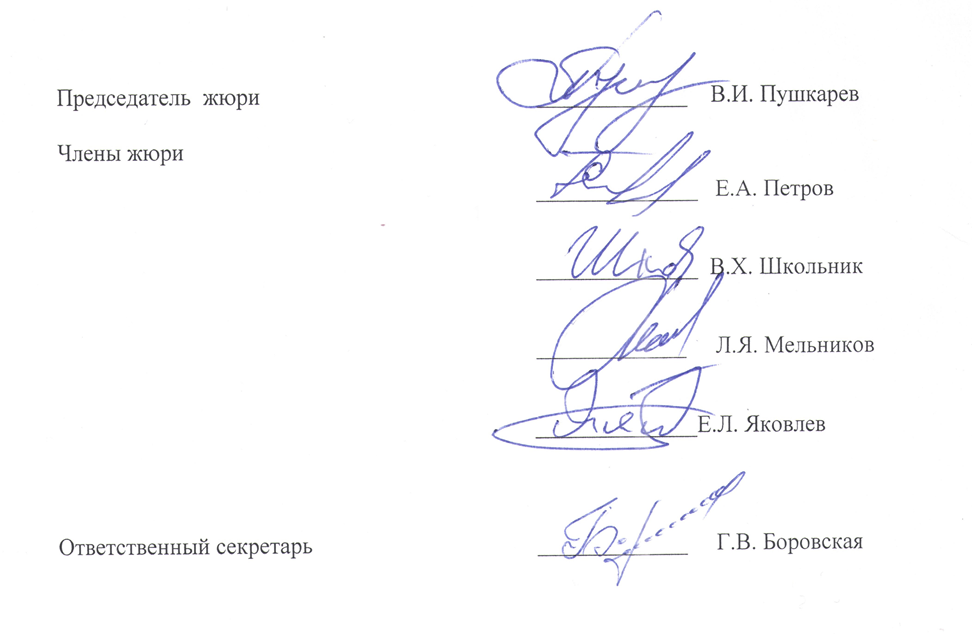 